                                                                У  К  Р  А  Ї  Н  А        МИКОЛАЇВСЬКА  РАЙОННА  ДЕРЖАВНА  АДМІНІСТРАЦІЯ                                     ОДЕСЬКОЇ ОБЛАСТІ    УПРАВЛІННЯ ОСВІТИ, КУЛЬТУРИ, МОЛОДІ ТА СПОРТУ

                                                           НАКАЗ
28.03.2019                                                                                                    №51
Про затвердження Плану основних
заходів цивільного захисту закладів 
освіти Миколаївського району на
2019 рік            Відповідно до статті 41 Кодексу Цивільного захисту України, пунктів 19-26 Порядку здійснення навчання населення діям у надзвичайних ситуаціях, затвердженого постановою Кабінету Міністрів України від 26 червня 2013 № 444, Положення про функціональну підсистему навчання дітей дошкільного віку, учнів діям у надзвичайних ситуаціях (з питань безпеки життєдіяльності) єдиної державної системи цивільного захисту, затвердженого наказом Міністерства освіти і науки України від 21 листопада 2016 № 1400.

НАКАЗУЮ:              1. Затвердити План основних заходів цивільного захисту управління освіти, культури, молоді та спорту Миколаївської районної держаної адміністрації на 2019 рік, що додається. 
            2. Головному спеціалісту відділу освіти, молоді та спорту управління освіти, культури, молоді та спорту, інженеру з охорони праці управління освіти, культури, молоді та спорту : 
              2.1 Посилити контроль щодо виконання чинного законодавства України, актів Кабінету Міністрів України, Міністерства освіти і науки України, Департаменту освіти і науки облдержадміністрації з питань цивільного захисту посадовими особами структурних підрозділів управління освіти, культури, молоді та спорту  та закладів освіти, культури,  на які поширюється дія законів у сфері цивільного захисту; 
            2.2  Приділяти увагу під час проведення комплексних перевірок стану цивільного захисту  та практичну готовність працівників управління освіти, культури, молоді та спорту і керівного складу закладів освіти, культури   до виконання завдань цивільного захисту та дій у надзвичайних ситуаціях техногенного, природного, екологічного та воєнного характеру. 
            3. Керівникам закладів освіти – керівникам цивільного захисту:
            3.1. Проаналізувати стан виконання вимог чинного законодавства, Кабінету Міністрів України та Міністерства освіти і науки України, розпоряджень районної державної адміністрації, наказів та листів управління освіти, культури, молоді та спорту  з питань цивільного захисту в 2018 році і визначити завдання і заходи щодо усунення недоліків і вдосконалення цивільного захисту;
           3.2. До 10.04.2019 року розробити Плани основних заходів цивільного захисту на 2019 рік відповідно до своїх повноважень;
           3.3. Забезпечувати подання звітів про виконання заходів, передбачених  планом основних заходів цивільного захисту управління на 2019 рік:
- за перше півріччя   – станом на 1 липня до  3 липня 2019 року;
- підсумкову доповідь за рік – станом на 1 січня до  3 січня 2020 року.
            4. Наказ розмістити на офіційному сайті управління освіти, культури, молоді та спорту  http://mikolrvo.odessaedu.net/uk Миколаївської районної державної адміністрації.
            5. Контроль за виконанням наказу залишаю за собою.



В. о. начальника управління освіти,
культури, молоді та спорту 
районної державної адміністрації                            С. М. Перевізник








Зенькова І. Л. 0969495905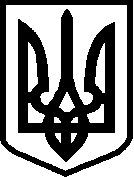 